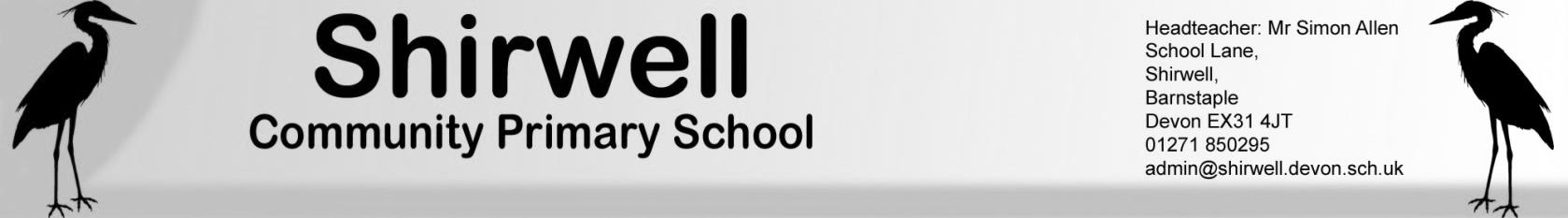 Shirwell Primary School Equality Policy Introduction 	 Shirwell is an inclusive school where we focus on the well-being and progress of every child and where all members of our community are of equal worth.We believe that the Equality Act provides a framework to support our commitment to valuing diversity, tackling discrimination, promoting equality and fostering good relationships between people. It also ensures that we continue to tackle issues of disadvantage and underachievement of different groups.We recognise that these duties reflect international human rights standards as expressed in the UN Convention on the Rights of the Child, the UN Convention on the Rights of People with Disabilities, and the Human Rights Act 1998.Purpose of the policy 	 The Equality Act 2010 was introduced to ensure protection from discrimination, harassment and victimisation on the grounds of specific characteristics (referred to as protected characteristics).  This means that schools cannot discriminate against pupils or treat them less favourably because of their sex (gender), race, disability, religion or belief, gender reassignment or sexual orientation.The Act requires all public organisations, including schools to comply with the Public Sector Equality Duty and two specific dutiesThe Public Sector Equality Duty or “general duty”This requires all public organisations, including schools toEliminate unlawful discrimination, harassment and victimisation Advance equality of opportunity between different groups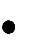 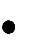 Foster good relations between different groupsTwo “specific duties”This requires all public organisations, including schools toPublish information to show compliance with the Equality Duty by April 6th 2012Publish Equality objectives at least every 4 years which are specific and measurable by April 6th 2012This policy describes how the school is meeting these statutory duties and is in line with national guidance. It includes information about how the school is complying with the Public Sector Equality Duty and also provides guidance to staff and outside visitors about our approach to promoting equality.Links to other policies and documentation 	 Although this policy is the key document for information about our approach to equalities in line with the Public Sector Equality Duty, we ensure that information about our responsibilities under the Equality Act are also included in our school development plan, self-evaluation review, the school prospectus, school web site and newsletters.There are also references in the behaviour, SEN and anti-bullying policies as well as minutes of meetings involving governors, the whole staff, and the senior leadership team and school council.The Equality Act also applies to schools in their role as employers, and the way we comply with this are found in our recruitment policy. What we are doing to eliminate discrimination, harassment and victimisation 	   We take account of equality issues in relation to admissions and exclusions; the way we provide education for our pupils and the way we provide access for pupils to facilities and services.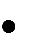    The Headteacher ensures that all appointment panels give due regard to this policy so that no one is discriminated against when it comes to employment, promotion or training opportunities.   We ensure that those who are affected by a policy or activity are consulted and involved in the design of new policies, and in the review of existing ones.   We take seriously the need to consider the equality implications when we develop, adapt and review any policy or procedure and whenever we make significant decisions about the day to day life of the school. We make a record of each specific equality consideration and this is available for review if required.   We actively promote equality and diversity though the curriculum and by creating an environment which champions respect for all.Our admissions arrangements are fair and transparent, and we do not discriminate against pupils by treating them less favourably on the grounds of their sex, race, disability, religion or belief, sexual orientation, gender reassignment, pregnancy or maternityBehaviour, Exclusions and AttendanceThe school Policy on Behaviour means we closely monitor data on exclusions and absence from school for evidence of over-representation of different groups and take action promptly to address concerns. We make reasonable, appropriate and flexible adjustment for pupils with a disability.  Addressing prejudice and prejudice based bullyingThe school challenges all forms of prejudice and prejudice-based bullying, which stand in the way of fulfilling our commitment to inclusion and equality:prejudices around disability and special educational needsprejudices around race, religion or belief, for example anti-Semitism and Islamophobia,Travellers, migrants, refugees and people seeking asylumprejudices around gender and sexual orientation, including homophobic and transphobic attitudesWe treat all bullying incidents equally seriously.We keep a record of different prejudice-related incidents and provide a report to the governors about the numbers, types and seriousness of prejudice-related incidents at our school and how we dealt with them. We review this data termly and take action to reduce incidents What we are doing to advance equality of opportunity between different groups 	   We know the needs of our school population very well and collect and analyse data in order to inform our planning and identify targets to achieve improvements.   We have procedures, working in partnership with parents and carers, to identify children who have a disability through our pupil admissions meetings.We collect data and monitor progress and outcomes of different pupils and use this data to support school improvement. We take action to close any gaps, for example, for those making slow progress in acquiring age- appropriate literacy and number skills.We collect and analyse data:on the school population by gender and ethnicity;on the % of pupils identified as having a special educational need and/or disability and by their principal need or disability;by year group – in terms of ethnicity, gender and proficiency in English;on inequalities of outcome and participation, related to ethnicity, gender and disability and proficiency in English   We also collect, analyse and use data in relation to attendance and exclusions of different groups   We are aware that the legislation relates mainly to current but also to future pupils – we will for example, be sufficiently prepared if a Visually Impaired, Hearing impaired or Gypsy Roma Traveller pupil joins our school.   We avoid language that runs the risk of placing a ceiling on any pupils’ achievement or that seeks to define their potential as learners, such as” less able”.   We use a range of teaching strategies that ensures we meet the needs of all pupils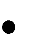 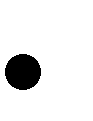 We provide support to pupils at risk of underachievingWe are alert and proactive about the potentially damaging impact of negative language in matters such as race, gender, disability and sexuality.In addition to avoiding or minimising possible negative impacts of our policies, we take opportunities to maximise positive impacts by reducing and removing inequalities and barriers that may already exist between, for example:disabled and non-disabled peoplepeople of different ethnic, cultural and religious backgroundsgirls and boysWe ensure equality of access for all pupils to a broad and balanced curriculum, removing barriers to participation where necessary.Positive ActionWe will take positive and proportionate action to address the disadvantage faced by particular groups of pupils with particular protected characteristics, such as targeted support. Theactions will be designed to meet the school’s Equality Objectives. What we are doing to foster good relations 	   We prepare our pupils for life in a diverse society and ensure that there are activities across the curriculum that promotes the spiritual, moral, social and cultural development of our pupils. We teach about difference and diversity and the impact of stereotyping, prejudice and discrimination through PSHE and citizenship and across the curriculum.   We use materials and resources that reflect the diversity of the school, population and local community in terms of race, gender, sexual identity and disability, avoiding stereotyping.   We promote a whole school ethos and values that challenge prejudice based discriminatory language, attitudes and behaviour.   We provide opportunities for pupils to appreciate their own culture and celebrate the diversity of other cultures.   We include the contribution of different cultures to world history and that promote positive images of people   We provide opportunities for pupils to listen to a range of opinions and empathise with different experiences   We promote positive messages about equality and diversity through displays, assemblies, visitors and whole school events Other ways we address equality issues 	In order to ensure that the work we are doing on equalities meets the needs of the whole school community we:   review relevant feedback from the annual parent questionnaire, parents’ evening, parent-school forum and/or focus meetings or governors’ parent- consultation meeting   secure and analyse responses from staff surveys, staff meetings and training events   review feedback and responses from the children and groups of children, from the school council, PSHE lessons and pupil surveys on children’s attitudes    analyse issues raised in Annual Reviews or reviews of progress on Individual Education Plans/Personalised Provision Maps, mentoring and support;   ensure that we secure responses and feedback at Governing Body meetings and from the governing body’s working groups. Publishing Equality Objectives (see Equality Action Plan/ School Development Plan) 	The objectives which we identify represent our school’s priorities and are the outcome of a careful review of and analysis of data and other evidence. They also take into account national and local priorities and issues.We evaluate our success in meeting the Public Service Equality Duties by the extent to which we achieve improved outcomes for the different groups. We produce Equality data Analysis which inform our discussions about the Equality Objectives.Our current Equality Objectives for 2012-2013 areImprove Progress in years 3 and 4 in Reading and MathsAll pupils to make at least 2 levels progress across KS 1-2 in  English and mathematicsMonitoring and reviewing objectivesWe review and update our equality objectives in the school development plan and report annually to the governing body on progress towards achieving them. We involve and consult staff, pupils, governors and parents and carers. Roles and Responsibilities 	 We expect all members of the school community and visitors to support our commitment to promoting equalities and meeting the requirements of the Equality Act. We will provide training, guidance and information to enable them to do this.Governing bodyThe governing body is responsible for ensuring that the school complies with legislation, and that this policy and its related procedures and action plans are implemented. Every governing body committee keeps aspects of the school’s commitment to the Equality Duty under review, for example, in terms of standards, curriculum, admissions, exclusions, personnel issues and the school environment. Governors annually review the Equality Policy and evaluate the success of the school’s Equalities Work taking account of quantitative evidence (e.g. data) and qualitative evidence (e.g. surveys)Headteacher and Leadership teamThe Headteacher is responsible for implementing the policy; for ensuring that all staff are aware of their responsibilities and are given appropriate training and support; and for taking appropriate action in any cases of unlawful discrimination.Teaching and Support StaffAll teaching and support staff will:promote an inclusive and collaborative ethos in their classroomchallenge prejudice and discriminationdeal fairly and professionally with any prejudice-related incidents that may occurplan and deliver curricula and lessons that reflect the school’s principles, for example, in providing materials that give positive images in terms of race, gender and disabilitymaintain the highest expectations of success for all pupilssupport different groups of pupils in their class through differentiated planning andteaching, especially those who may (sometimes temporarily) find aspects of academiclearning difficultkeep up-to-date with equalities legislation relevant to their work.We will provide training and guidance on Equalities for all staff new to the school as part of the induction procedure.  We will go through the principal expectations and duties of the Equality Act at a whole staff meeting at the start of the school year. VisitorsAll visitors to the school, including parents and carers are expected to support our commitment to equalities and comply with the duties set out in this policy.  We will provide guidance and information to enable them to do this.  Equal Opportunities for staff 	   This section deals with aspects of equal opportunities relating to staff. We are committed to the implementation of equal opportunities principles and the monitoring and active promotion of equality in all aspects of staffing and employment.   All staff appointments and promotions are made on the basis of merit and ability and in compliance with the law.   We are also concerned to ensure wherever possible that the staffing of the school reflects the diversity of our community.   As an employer we strive to ensure that we eliminate discrimination and harassment in our employment practice and actively promote equality across all groups within our workforce.   We respect the religious beliefs and practice of all staff, pupils and parents, and comply with reasonable requests relating to religious observance and practice.   We ensure that all staff, including support and administrative staff, receive appropriate training and opportunities for professional development, both as individuals and as groups or teams.Monitoring and Reviewing the policy 	 We review the information about equalities in the policy annually and make adjustments as appropriate. Our review involves pupils, staff, governors and parents and carers. Signed:  Chair Governors			Signed:Headteacher 											Date